14	Для получения обратной реакции и подтверждения активности родителей, в конце консультации можно задать вопрос по теме или попросить дать свой вариант ответа в комментариях.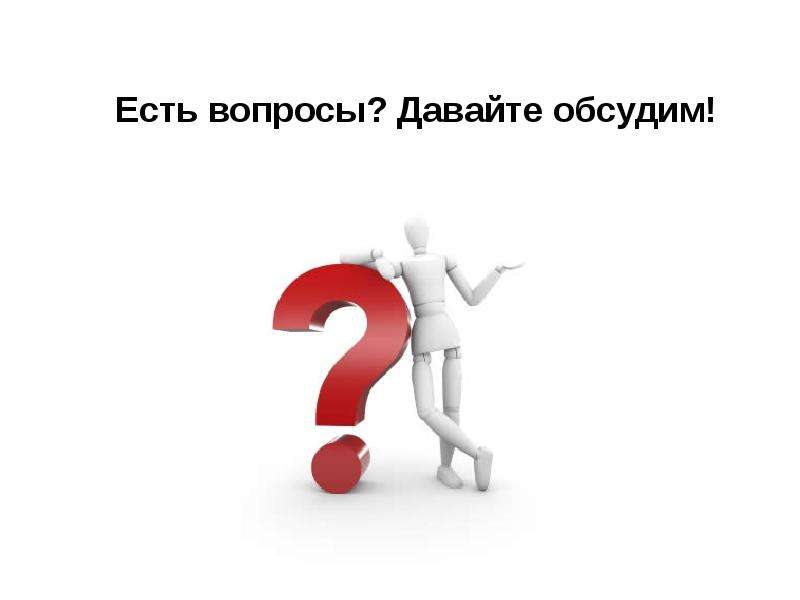 15	При проведении онлайн-встречи нужно учесть следующие моменты:Необходимо заранее установить программу для видео-встречи, разослать приглашения и протестировать техническое оборудование;Не всем родителям удается своевременно войти на платформу из-за низкой скорости интернета или перегруженности сети;Прерывается связь, из-за низкой скорости интернета;Медленно загружается материал, презентация и подготовленное видео;У некоторых родителей видео отстает от звука, плохо слышно и т.д.Но какие бы трудности не возникли, самое главное - это сохранять спокойствие и попытаться восстановить связь.16.	После онлайн-консультации можно сохранит запись эфира и ссылку на него опубликуют на сайте образовательной организации. В этом случае родители, которые не смогли присутствовать на консультации в режиме реального времени, смогут написать комментарий или вопрос под видеозаписью консультации и получить оперативный ответ [4]. Но самое главное помните, чтоникакое дистанционное консультирование не заменит по значимости и эффективности живое общение, оно является лишь дополнением к вашей работе с семьями ваших воспитанников!Список использованных источниковhttps://citroens-club36.ru/sovet/cto-takoe-onlain-konsultaciya-dlya-roditeleiOnlajn-vstrechi-s-roditelyami.pdf (kutts.ru)Возможности Российских мессенджеров в образовании (gosuslugi.ru)Калмыкова О., Сечина Л. Как организовать консультации для родителей повопросам, на которые не ответили из-за пандемии // Справочник старшеговоспитателя дошкольного учреждения. 2020, № 5. С. 3-7.Традиционные и инновационные формы работы учителя-логопеда школы с семьей. М., 2021.Федеральный закон от 27.07.2006 № 149-ФЗ «Об информации, информационных технологиях и о защите информации», статья 10, часть 8.МАОУ СОШ № 36Реалии современного мира показали, что необходимо искать новые способы общения с родителями, чтобы даже на расстоянии мы могли с ними продолжать взаимодействовать в режиме реального времени.Поэтому, для донесения верной информации до родителей, консультирование выходит на новый – виртуальный уровень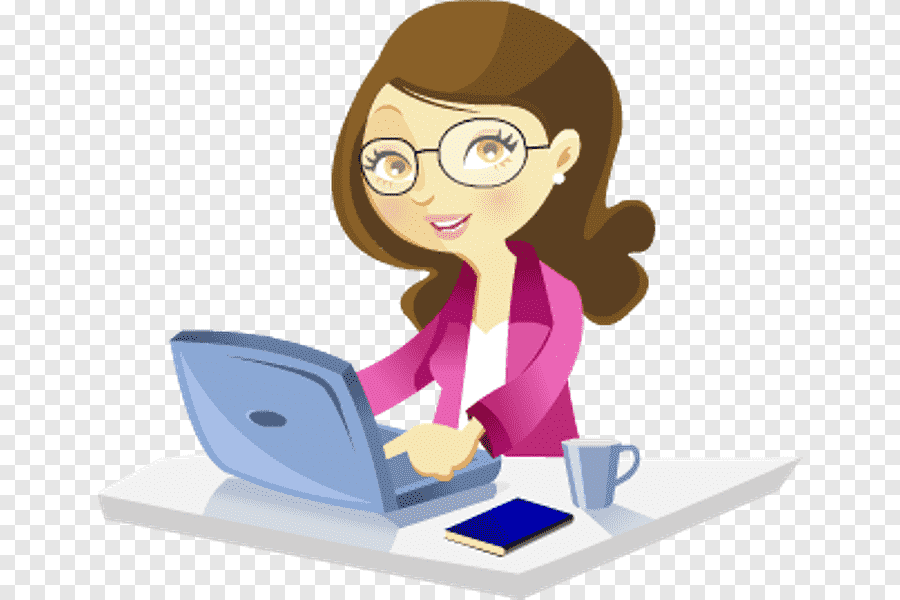 Составитель:учитель логопед: Машкова П.С.г. ТамбовОнлайн-консультация–это специальное занятие, которое проводит педагог по определенной теме для родителей, законных представителей в режиме онлайн (английское слово online, от англ. on line — «на линии», «на связи», «в сети», «в эфире») — «находящийся в состоянии подключения») [2].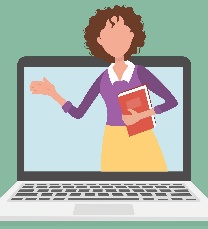 Цель онлайн–консультирования - создание благоприятных условий взаимодействия педагога и родителей. Примерный алгоритм организации и проведения онлайн-консультации с родителямиВыбрать тему встречи с учетом часто задаваемых родителями вопросов и текущей обстановки, а также определить цель и задачи встречи.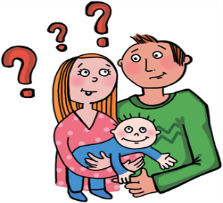 Заранее опросите участников и договоритесь о дате и времени проведения, чтобы во время консультации никто не отвлекался на посторонние дела.Предварительно направьте тему и определите сроки сбора вопросов по заданной теме от родителей, используя удобные и привычные каналы связиСоставить план-сценарий онлайн-встречи, в том числе с учётом заданных родителями вопросов.Важно заблаговременно установить правила проведения мероприятия, обозначить регламент встречи, порядок обсуждения и вынесения вопросов.Обсуждать вопросы следует предельно лаконично и четко, поскольку внимание участников консультации в онлайн-режиме теряется очень быстро, мешают отвлекающие 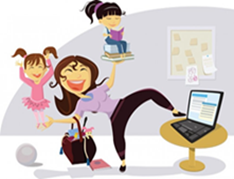 факторы и домашняя обстановка.Продолжительность онлайн-консультаций не должна превышать 20 минут. Это оптимальное время, за которое родители не устанут и максимально впитают информацию, которую им дают.При подготовке и проведении онлайн-встречи использовать презентации, полезные ссылки, фото (изображения), видеоролики.В ходе консультации иногда лучше показать, чем рассказывать, как нужно сделать. Поэтому консультируйте родителей в разных форматах: в виде онлайн-тренингов и онлайн-мастер-классов.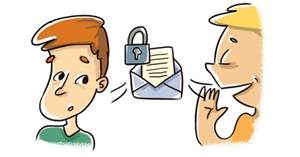 По возможности и при необходимости пригласите специалистов, интересных людей, в том числе из числа родителей, для участия в онлайн-встрече (например, в качестве эксперта для высказывания мнения и/или ответа на вопросы, актуальные для онлайн-встречи)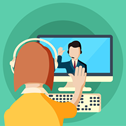 Предварительно напомнить родителям о дате и времени.Родителей следует заблаговременно предупредить о дате и времени проведения собрания. Сделать это можно посредством СМС, мессенджеров или социальных сетей.Онлайн-консультанты обязаны соблюдать этический кодекс и обеспечивать конфиденциальность принятую в рамках своих профессиональных организаций. Это означает, что все информация, переданная во время консультации, остается строго конфиденциальной и недоступной для третьих лиц